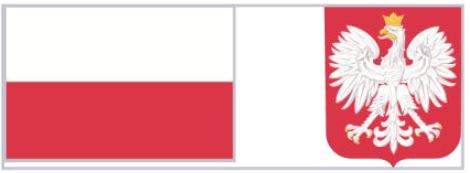 Informacja Miasto Oświęcim – Miejski Ośrodek Pomocy Społecznej w Oświęcimiu uprzejmie informuje, że w 2019 r. gminie Miasto Oświęcim przyznano dofinansowanie ze środków budżetu państwa (w formie dotacji celowej), w kwocie 51.597,00 zł (słownie: pięćdziesiąt jeden tysięcy pięćset dziewięćdziesiąt siedem i 00/100), z przeznaczeniem na dofinansowanie zadania własnego gminy, o którym mowa w art. 121 ust. 3a ustawy z dnia 12 marca 2004 r. o pomocy społecznej (t.j. Dz.U. z 2019 r. poz. 1507 ze zm.) polegającego na wypłacie dodatku dla pracownika socjalnego w wysokości 250,00 zł miesięcznie.Przedmiotowa dotacja miała na celu wsparcie jednostek samorządu terytorialnego w realizacji zadania własnego określonego w art. 17 ust. 1 pkt 18 ustawy o pomocy społecznej, tj. utworzenia i utrzymywania ośrodka pomocy społecznej, w tym zapewnienia środków na wynagrodzenia pracowników.Całkowity koszt realizacji zadania w 2019 r. wyniósł 64.497,00 zł (słownie: sześćdziesiąt cztery tysiące czterysta dziewięćdziesiąt siedem i 00/100).